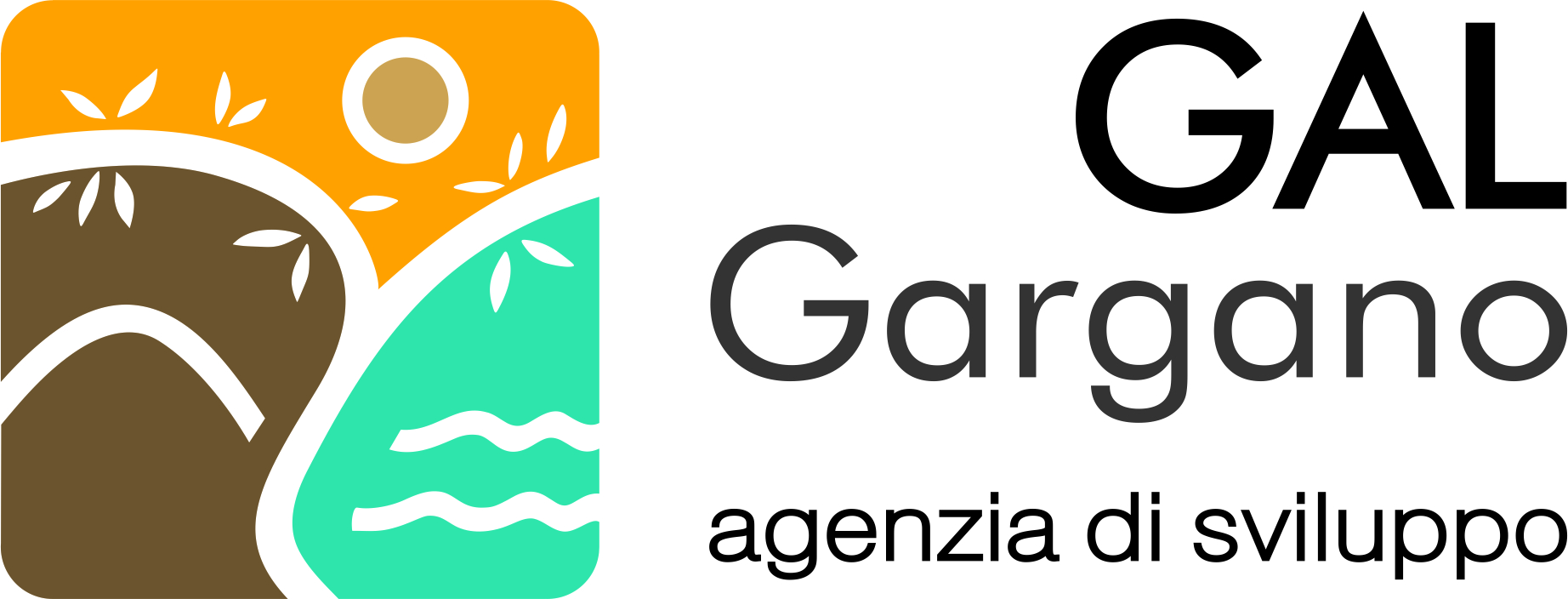 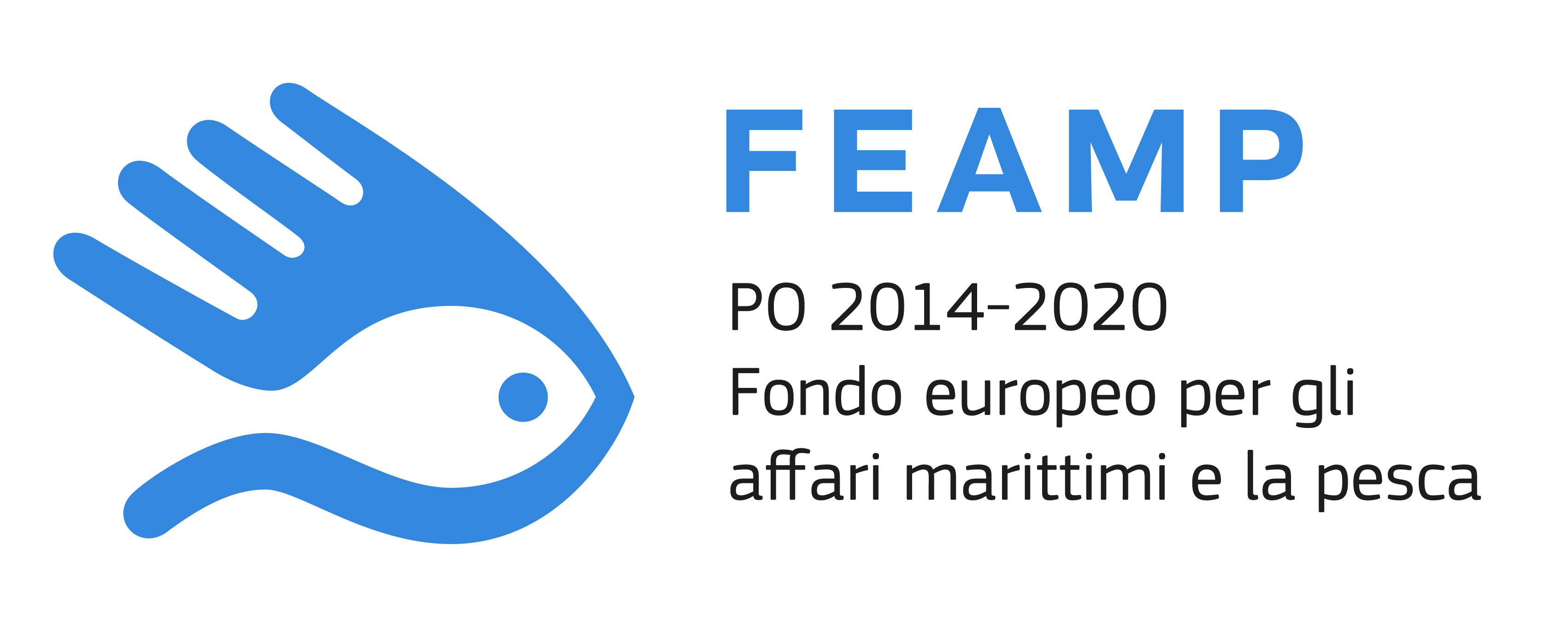 MODELLO ATTUATIVO DELGAL GARGANO AGENZIA DI SVILUPPO s.c.a r.l.ALLEGATO C.3bDICHIARAZIONE DI REGOLARITÀ CONTRIBUTIVADICHIARAZIONE SOSTITUTIVA DELL’ATTO DI NOTORIETÀ(Art. 47 D.P.R. 28 dicembre 2000, n. 445)Il/La sottoscritto/a _________________________ nato/a a ____________________________ (prov. ___) il ___/___/_____ residente a __________________________ (prov. _______) Via/P.zza ________________, consapevole delle sanzioni penali previste in caso di dichiarazione mendace (Art. 76 D.P.R. 445/2000 e artt. 476 segg. Codice Penale), in qualità di ________________________ della ditta/Società ________________________, ai sensi dell’Art. 46 del D.P.R. 28.12.2000 n. 445,D I C H I A R Adi essere in regola con l’assolvimento degli obblighi di versamento dei contributi assicurativi INPS ed INAIL stabiliti dalle vigenti disposizioni e comunica i seguenti dati ai fini della richiesta del DURC:I – IMPRESA1 Codice Fiscale* __________________________ e-mail __________ PEC ______________Fax __________2 Partita IVA* _________________________________________________________________3 Denominazione/ragione sociale* ________________________________________________________4 Sede legale* cap. __________ Comune ________________ prov. ____ Via/Piazza __________________ n. ____5 Sede operativa* (se diversa dalla sede legale) cap. _______ Comune ___________ prov. ___ Via/Piazza _____ n. __6 Recapito corrispondenza*	sede legale   		sede operativa   		PEC 7 Tipo ditta* (barrare con una X la casella interessata):  Datore di Lavoro Gestione Separata - Committente/Associante Lavoratore Autonomo Gestione Separata - Titolare di reddito di lavoro autonomo di arte e professione8 C.C.N.L. applicato*: specificare _____________________________________________________________9 Dimensione aziendale (n. dipendenti): da 0 a 5     da 6 a 15     da 16 a 50     da 51 a 100     Oltre II - ENTI PREVIDENZIALIINAIL - codice ditta* ___________ Posizione assicurativa territoriale ____ Sede competente* ___________INPS - matricola azienda* ________ Posizione contributiva individuale __ Sede competente* ___________Luogo e data _________________________ 					         Firma del dichiarante     							            ____________________________(*) Campi obbligatori